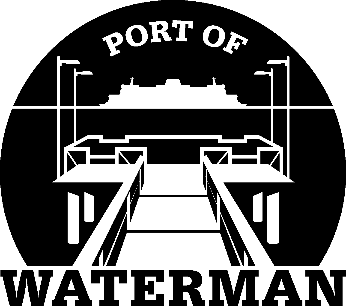 Port of Waterman Meeting AgendaSeptember 21, 2021Review/Approve AgendaReview/Approve Prior Meeting MinutesReview/Approve Auditor’s ReportReview Financial StatementOld Business:Maintenance Update (Knapp/Acoba) -  Parking lot restripingIT Update (Shoap)      -    Phone MessageSecurity CameraPC AuditRedistrictingPoster Board (Guthrie)Public Records Request Policy (Guthrie)File Cabinet (Guthrie)New Business:2021 Crab Season (Lessons Learned/Recommendations)Commissioner District Reports